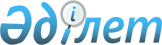 Об установлении квоты рабочих мест для трудоустройства граждан из числа молодежи, потерявших или оставшихся до наступления совершеннолетия без попечения родителей, являющихся выпускниками организаций образования
					
			Утративший силу
			
			
		
					Постановление акимата Наурзумского района Костанайской области от 17 мая 2016 года № 99. Зарегистрировано Департаментом юстиции Костанайской области 8 июня 2016 года № 6438. Утратило силу постановлением акимата Наурзумского района Костанайской области от 29 сентября 2016 года № 209      Сноска. Утратило силу постановлением акимата Наурзумского района Костанайской области от 29.09.2016 № 209 (вводится в действие со дня подписания).

      В соответствии со статьей 31 Закона Республики Казахстан от 23 января 2001 года "О местном государственном управлении и самоуправлении в Республики Казахстан", подпунктом 9) статьи 9 Закона Республики Казахстан от 6 апреля 2016 года "О занятости населения" акимат Наурзумского района ПОСТАНОВЛЯЕТ:

      1. Установить квоту рабочих мест для трудоустройства граждан из числа молодежи, потерявших или оставшихся до наступления совершеннолетия без попечения родителей, являющихся выпускниками организаций образования в размере двух процентов от общей численности рабочих мест в Наурзумском районе.

      2. Контроль за исполнением настоящего постановления возложить на курирующего заместителя акима района.

      3. Настоящее постановление вводится в действие по истечении десяти календарных дней после дня его первого официального опубликования.


					© 2012. РГП на ПХВ «Институт законодательства и правовой информации Республики Казахстан» Министерства юстиции Республики Казахстан
				
      Аким района

Т. Даиров
